Kath. Kindertagesstätte Marienheim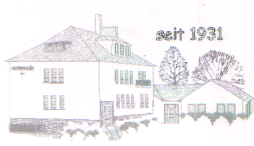 Konrad-Adenauer-Str.3456414 WallmerodTelefon 06435 / 1246kiga-wallmerod@gmx.de                                                                                                      13.03.2020Liebe Eltern,anbei wichtige Informationen für Sie.Angehängt an diesen Elternbrief erhalten Sie in einem Rundschreiben vom Landesamt für Soziales, Jugend und Versorgung, Informationen für Eltern mit dem Umgang von Atemwegserkrankungen und Verdacht auf eine Infektion mit Coronavirus für Kindertagesstätten.Bitte beachten Sie die angegebenen Verhaltenstipps und handeln Sie verantwortlich.Öffnungszeiten:Um einen ruhigen und stressfreien Ablauf in der Kita für die Kinder und Erzieherinnen zu gewährleisten, möchten wir Sie bitten, sich an die Öffnungszeiten der Kita zu halten.Hier noch einmal die Zeiten im Überblick:Bringzeit: ab 7:00Uhr bis 8:30 Uhr (bis 8:00 Uhr müssen Essensabmeldungen eingegangen sein)Abholzeiten:Teilzeitkinder ohne Mittagessen: entweder direkt um 11:30 Uhr oder von 12:15 Uhr- 12:30 UhrTeilzeitkinder mit Mittagessen: von 13:30 Uhr bis 14:00 UhrGanztagskinder: von 14:30 Uhr bis 16:30 Uhr / freitags bis 15:00Vielen Dank für Ihr Verständnis!!!Palmzweige:Am 01.April 2020 bieten wir gemeinsam mit dem Team Kinderkirche eine Eltern – Kind – Aktion an.Ab 14:00 dürfen Sie gerne mit Ihrem Kind in unserer Kita einen Palmzweig gestalten.Der Palmzweig soll an den Einzug Jesu nach Jerusalem erinnern.Die Kinder dürfen den gestalteten Palmzweig an Palmsonntag mit in die Kirche bringen, wo er vom Pfarrer gesegnet wird.Wir freuen uns über viele Teilnehmer an dieser Aktion. Eine Teilnahmeliste wird am Elternpult ausgelegt.Kreuzweg:Am 07.04.2020 nehmen die Vorschulkinder und die schlauen Füchse am diesjährigen Kinderkreuzweg um 15:00 Uhr in unserer Pfarrkirche teil.Wir gehen gemeinsam um 14.30 Uhr mit den Kindern zur Kirche. Um spätestens 16.00 Uhr werden wir wieder in der Kita sein.Die Eltern sind zu dieser Aktion auch herzlich eingeladen.Wir wünschen Ihnen eine gute Zeit. Bleiben Sie gesund 😊                                                                                         das Kita-Team-------------------------------------------------------------------------------------------------------------------------------------------  Name___________Ich habe den Elternbrief vom 13.03.2020 erhalten.  Unterschrift:____________________________________                                                                                                     